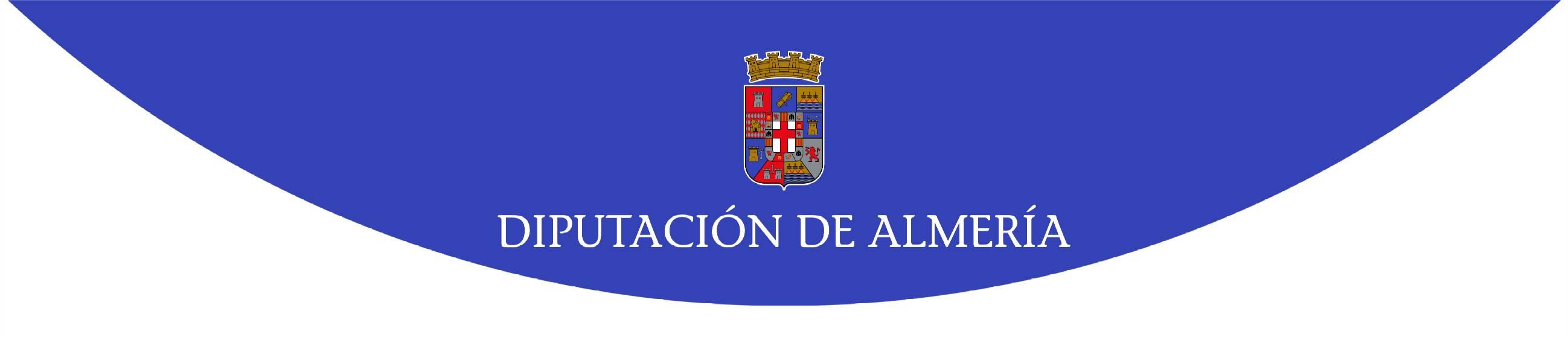 PLAN SAVIA 2020-2021AYUNTAMIENTO DE   URRACAL  PROYECTO  PLAN SAVIA 2020-2023   APORTACIÓN DIPUTACIÓN:   2.415   €